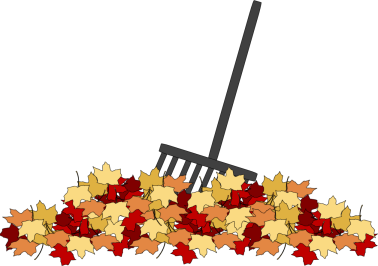    Mrs. Martinez- PM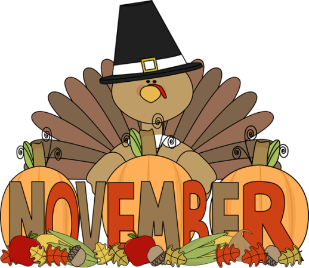    Mrs. Martinez- PM   Mrs. Martinez- PM   Mrs. Martinez- PM   Mrs. Martinez- PM   Mrs. Martinez- PM   Mrs. Martinez- PMSundayMondayTuesdayWednesdayThursdayFridaySaturday1Day 4234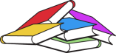 Day 15Mrs. Wanderer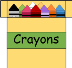 Day 26Conferences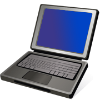 Day 37Conferences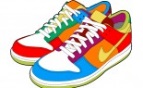 Day 48ConferencesNo School for Kindergarten!91011Art Appreciation!Day 112Mrs. Wanderer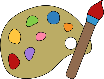 Day 213Day 314Mrs. DomanusDay 415Day 1161718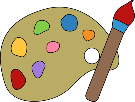 Day 219Day 320Day 421Family Reading Night!Day 122Mrs. JuarezDay 2232425Day 326Day 427282930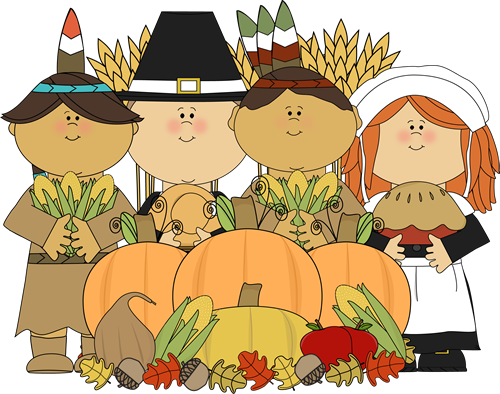 